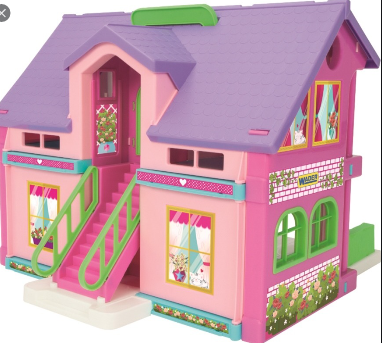 18.06.2020- rytmikaWitam wszystkie dzieci! Dzisiejszy temat: Mały domek.6- latki„Wesołe powitanie”- piosenka na powitanie odsyłam do linku:https://www.youtube.com/watch?v=8HozqzBRUec„Mały domek”- piosenka z pokazywaniemProponuje piosenkę z pokazywaniem- dziecko pokazuje słowa piosnkiodsyłam do linku:https://www.youtube.com/watch?v=0ha3YO44EFE„A ram sam sam”- piosenka z pokazywaniemodsyłam do linku:https://www.youtube.com/watch?v=k7AsdUIXR4sRelaksacja-  wyciszankaodsyłam do linku:https://www.youtube.com/watch?v=tb5TAMjnNvMPiosenka na do widzenia:odsyłam do linku:https://www.youtube.com/watch?v=fPzOtDkj00o